 MAKARA SEASON!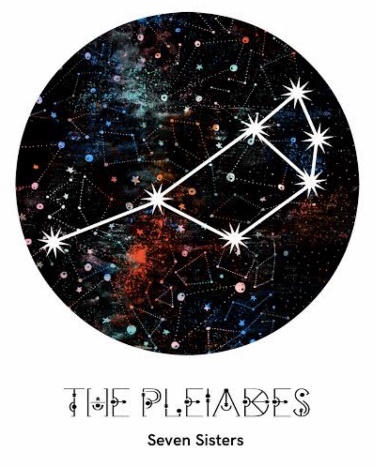 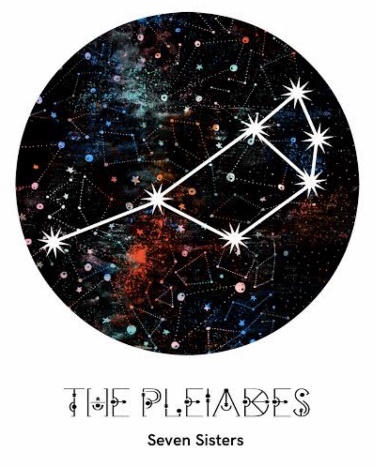 AC Handicap SinglesENTRY FORMAssociation Handicap Singles26 point singles handicap play (no lifts)Tues 6 to Thurs 8 Sept at Cooks River Club, Tempe.Entry fee $30 per personEntries close 20/8/22All payments via EFT toMAKARA CROQUET CARNIVAL   BSB: 082-184    A/C#: 840951642                 (Please make sure your surname is in the reference field)Email Entry and Copy of EFT Receipt  to: lorralyn@optusnet.com.auENTRY DETAILSENTRY DETAILSNAMECLUBACA IDHANDICAPEMAILPHONEAre you willing to referee?